Wer arbeitet wo?	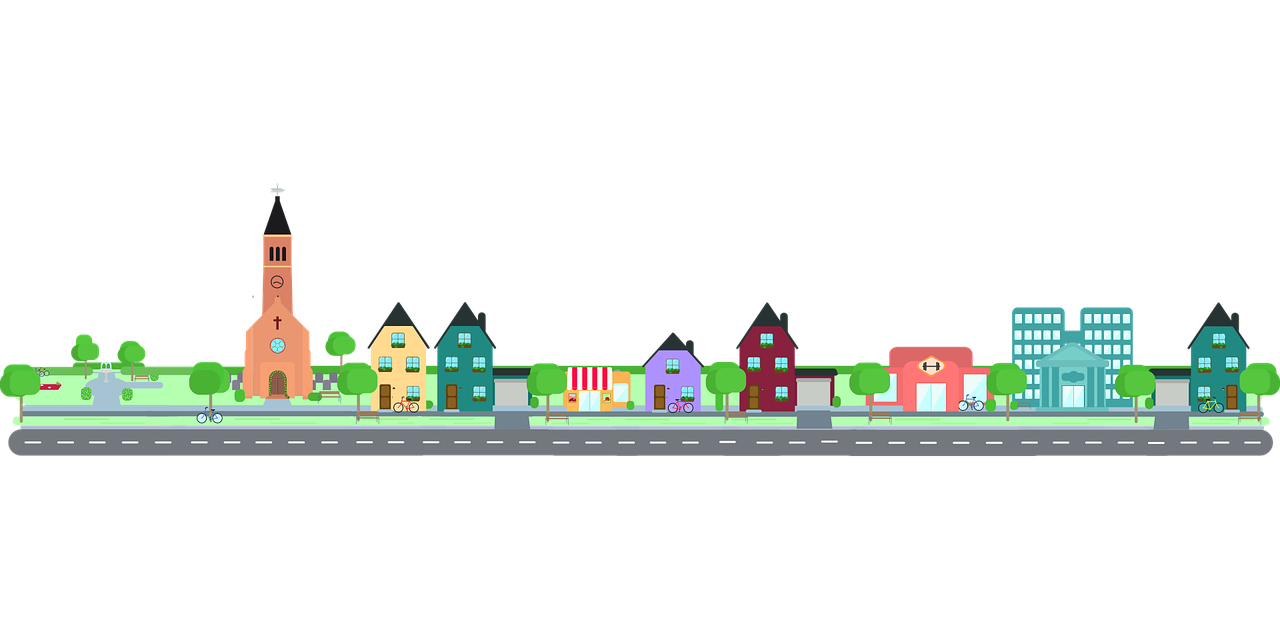 						Wo arbeitet die Person?				Was macht die Person?Wo arbeitet der Automechaniker?	Er arbeitet in der Autowerkstatt. 		Er repariert Autos.Wo arbeitet die Ärztin?			…………………………………………………………….	…………………………………………………………….Wo arbeitet der Gärtner?		…………………………………………………………….	…………………………………………………………….Wo arbeitet der Koch?			…………………………………………………………….	…………………………………………………………….Wo arbeitet die Lehrerin?		…………………………………………………………….	…………………………………………………………….Wo arbeitet die Polizistin?		…………………………………………………………….	…………………………………………………………….Wo arbeitet die Landwirtin?		…………………………………………………………….	…………………………………………………………….Wo arbeitet der Architekt?		…………………………………………………………….	…………………………………………………………….Wo arbeitet der Dachdecker?		…………………………………………………………….	…………………………………………………………….Wo arbeitet die Verkäuferin?		…………………………………………………………….	…………………………………………………………….Wer arbeitet wo?							Wo arbeitet die Person?				Was macht die Person?Wo arbeitet der Automechaniker?	Er arbeitet in der Autowerkstatt. 		Er repariert Autos.Wo arbeitet die Ärztin?			Sie arbeitet im Krankenhaus. 			Sie untersucht Patienten.Wo arbeitet der Gärtner?		Er arbeitet im Park. 				Er schneidet Bäume und pflanzt Blumen.Wo arbeitet der Koch?			Er arbeitet in der Küche.				Er kocht die Mahlzeiten für die Gäste.Wo arbeitet die Lehrerin?		Sie arbeitet in der Schule.			Sie unterrichtet die Schüler. Wo arbeitet die Polizistin?		Sie arbeitet in der Stadt. 				Sie kontrolliert Autos. Wo arbeitet die Landwirtin?		Sie arbeitet auf dem Bauernhof. 		Sie melkt die Kühe.Wo arbeitet der Architekt?		Er arbeitet im Büro.				Er zeichnet Pläne für neue Häuser.Wo arbeitet der Dachdecker?		Er arbeitet auf dem Dach.			Er baut das Dach eines Hauses.Wo arbeitet die Verkäuferin?		Sie arbeitet im Supermarkt.			Sie kassiert die Lebensmittel.